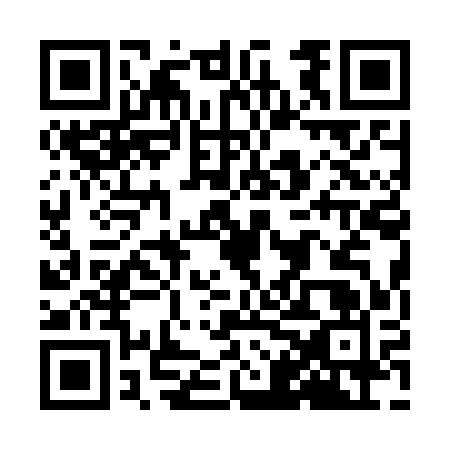 Ramadan times for Vermelha, PortugalMon 11 Mar 2024 - Wed 10 Apr 2024High Latitude Method: Angle Based RulePrayer Calculation Method: Muslim World LeagueAsar Calculation Method: HanafiPrayer times provided by https://www.salahtimes.comDateDayFajrSuhurSunriseDhuhrAsrIftarMaghribIsha11Mon5:245:246:5312:464:556:406:408:0412Tue5:235:236:5212:464:566:416:418:0513Wed5:215:216:5012:464:566:426:428:0614Thu5:205:206:4912:454:576:436:438:0715Fri5:185:186:4712:454:586:446:448:0816Sat5:165:166:4612:454:596:456:458:0917Sun5:155:156:4412:455:006:466:468:1018Mon5:135:136:4212:445:006:476:478:1119Tue5:115:116:4112:445:016:486:488:1220Wed5:105:106:3912:445:026:496:498:1321Thu5:085:086:3812:435:036:506:508:1422Fri5:065:066:3612:435:036:516:518:1623Sat5:045:046:3512:435:046:526:528:1724Sun5:035:036:3312:435:056:536:538:1825Mon5:015:016:3112:425:056:546:548:1926Tue4:594:596:3012:425:066:556:558:2027Wed4:574:576:2812:425:076:566:568:2128Thu4:564:566:2712:415:076:576:578:2229Fri4:544:546:2512:415:086:586:588:2330Sat4:524:526:2312:415:096:596:598:2531Sun5:505:507:221:406:098:008:009:261Mon5:495:497:201:406:108:018:019:272Tue5:475:477:191:406:118:028:029:283Wed5:455:457:171:406:118:038:039:294Thu5:435:437:161:396:128:048:049:315Fri5:415:417:141:396:138:058:059:326Sat5:405:407:121:396:138:068:069:337Sun5:385:387:111:386:148:078:079:348Mon5:365:367:091:386:148:078:079:359Tue5:345:347:081:386:158:088:089:3710Wed5:325:327:061:386:168:098:099:38